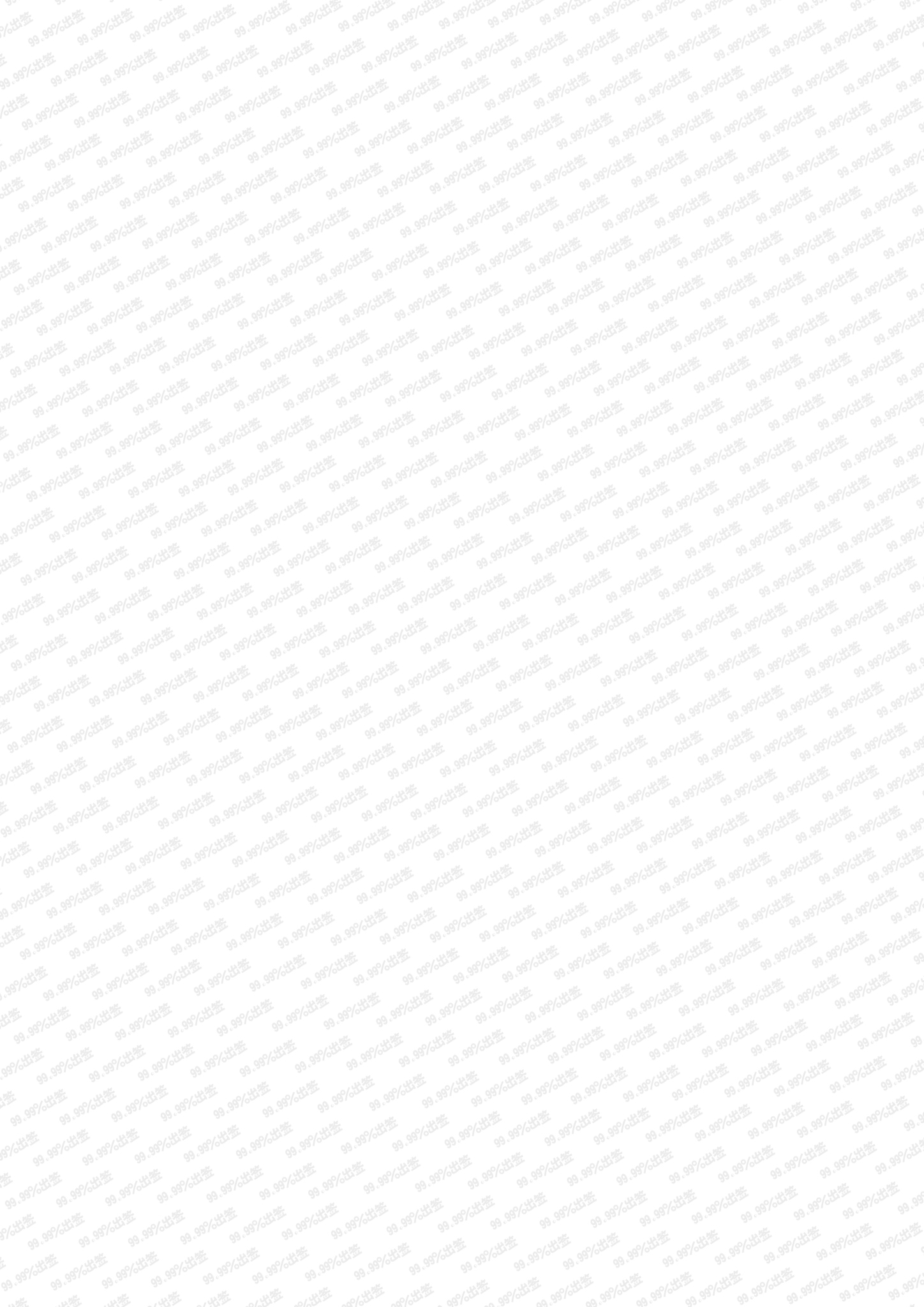 马来西亚 旅游3个月两次进入（团队）——“在职人员”所需资料注意：此类型具体以当时使馆要求为准1.半年以上有效期护照原件2.半年内的两寸白底清晰彩照两张3. 两次往返马来西亚的机票（英文版）4. 酒店订单（英文版）5. 团队的英文行程6. 英文版的出团确认书（确认书要包含地接公司章、负责人签名、公司电话）备注：机票、酒店要跟行程对应上，护照顺序要根据机票的名字排序捆好！